Представление опыта работы педагогических работников  (участие в муниципальных  и региональных семинарах, совещаниях, конференциях, конкурса, представление опыта на сайтах, в СМИ и т.д.) МБОУ «Краснохолмская сош №1»за 2 полугодие 2022-2023 учебного года№п/пНазвание семинараУровеньпроведения(муниципальный, региональный, всероссийский)ДатаМесто проведенияФ.И.О.участникаТема опытаФорма представленияРезультат(1, 2,3 место, лауреат, участник)1 Заседание ОМО воспитателей ГПД «Ступени творчества»муниципальный20.01.2023МБОУ «Краснохолмская сош №2 им. С.Забавина»Капустина С.А.Организация клубного часа в группе продленного дня, его воспитательный потенциалДоклад + опыт работыУчастник1 Заседание ОМО воспитателей ГПД «Ступени творчества»муниципальный20.01.2023МБОУ «Краснохолмская сош №2 им. С.Забавина»Милосердова И.В.Клубный час как эффективное средство развития художественно-творческих навыков обучающихся начальных классов»Доклад + опыт работыУчастник1 Заседание ОМО воспитателей ГПД «Ступени творчества»муниципальный20.01.2023МБОУ «Краснохолмская сош №2 им. С.Забавина»Веселова Л.А.Детская художественная литература как средство нравственного воспитания ребенка. Воспитание интереса к чтению, развитие читательских навыков и читательского вкуса обучающихсяДоклад + опыт работы Участник1 Заседание ОМО воспитателей ГПД «Ступени творчества»муниципальный20.01.2023МБОУ «Краснохолмская сош №2 им. С.Забавина»Раулль Е.С.Представление эффективного педагогического опыта в области проведения клубного часаОпыт работыУчастник2Заседание ОМО учителей иностранного языкамуниципальный23.01.2023МБОУ «Краснохолмская сош №2 им. С.Забавина»Жук С.Е.Нетрадиционные формы урока с ИКТ как способы активизации познавательной деятельности обучающихсяДокладУчастник2Заседание ОМО учителей иностранного языкамуниципальный23.01.2023МБОУ «Краснохолмская сош №2 им. С.Забавина»Смирнова Н.В.Интернет-консультация специалиста «Выполнение задания 40 в письменной части и задания 4 в устной части ЕГЭ по английскому языку»Доклад + опыт работыУчастник3Заседание ОМО школьных библиотекареймуниципальный25.01.2023МБОУ «Краснохолмская сош №2 им. С.Забавина»Осипова Н.Ю.Индивидуальная и групповая работа школьной библиотеки как средство привлечения обучающихся к систематическому чтениюДоклад + опыт работыУчастник4Профессиональный конкурс открытых уроков и занятий «Мастерство без границ»муниципальный03.02МБОУ «Краснохолмская сош №1»Комарова Ю.И.Части суши и Мирового океанаОткрытый урок по географии в 6 классе3 место4Профессиональный конкурс открытых уроков и занятий «Мастерство без границ»муниципальный03.02МБОУ «Краснохолмская сош №1»Кустова Н.В.Кем бывает человек?Логопедическое занятие на автоматизацию звука Л2 место5Представление опыта работы на Интернет-сайтахвсероссийский9.02Завучинфоhttps://www.institute-of-education.com/my/lib_materials/217419Тимофеева Л.ЮОбобщение. Имя существительноеРазработка открытого урокаУчастник6Заседание окружного педагогического клуба «Лидер»муниципальный13.02МБОУ«Краснохолмская сош №1»Широкова О.Н.Письмо слов и предложенийс изученными буквамиОткрытый урок по русскому языку в 1 классеУчастник7Заседание окружного педагогического клуба «Лидер»муниципальный13.02МБОУ«Краснохолмская сош №1»Постникова Е.ЮВычитание чисел вида 8-,9-.Решение задачОткрытый урок по математике в 1 классеУчастник8Заседание окружного педагогического клуба «Лидер»муниципальный13.02МБОУ«Краснохолмская сош №1»Хохлова Л.Н.Нетрадиционные уроки в начальной школеДоклад + презентацияУчастник9Заседание окружного педагогического клуба «Лидер»муниципальный13.02МБОУ«Краснохолмская сош №1»Тимофеева Л.ЮОбобщение. Имя существительноеОткрытый урок по русскому языку во 2 классеУчастник10Заседание окружного педагогического клуба «Лидер»муниципальный13.02МБОУ«Краснохолмская сош №1»Тимофеева Л.ЮИспользование дифференцированного подхода в работе с детьмиПрезентация опыта работыУчастник11Представление опыта работы на Интернет-сайтахвсероссийский13.02ЗавучинфоРаулль Е.С.Приключения на лесном перекресткеИгровая программаУчастник12Заседание окружного педагогического клуба «Лидер»муниципальный13.02МБОУ«Краснохолмская сош №1»Максимова Н.АМое оригинальное начало урокаМастер-классУчастник13Профессиональный конкурс открытых уроков и занятий «Мастерство без границ»муниципальный20.02МБОУ «Краснохолмская сош №1»Кириллова А.А.Совершенствование изученных лыжных ходовОткрытый урок по физической культуре в 8 классеУчастник13Профессиональный конкурс открытых уроков и занятий «Мастерство без границ»муниципальный20.02МБОУ «Краснохолмская сош №1»Дрожженикова С.В.Эвакуация населенияОткрытый урок по ОБЖ в 8 классеУчастник14Профессиональный конкурс открытых уроков и занятий «Мастерство без границ»муниципальный27.02МБОУ «Краснохолмская сош №1»Брындина Ю.В.Собственные и нарицательные имена существительных. Заглавная буква в именах, отчествах, фамилиях людей, в кличках животныхОткрытый урок по русскому языку во 2 классеУчастник14Профессиональный конкурс открытых уроков и занятий «Мастерство без границ»муниципальный27.02МБОУ «Краснохолмская сош №1»Максимова Н.А.А.Л. Барто « В театре»Открытый урок литературного чтения в 3 классе2 место15Региональный дистанционный конкурс методических разработок по предметным областям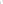 «Педагогическая мастерская: Русский язык. Литература»региональный13.03ГБПОУ ТОИУУКомарова Ю.И.Правописание приставок пре- и при-Методическая разработка урока русского языка в 6 классе Участник15Региональный дистанционный конкурс методических разработок по предметным областям«Педагогическая мастерская: Русский язык. Литература»региональный13.03ГБПОУ ТОИУУСеребрякова Ю.В.Типы текстов: описание, повествование, рассуждение. Работа со сплошным и смешанным текстомМетодическая разработка урока русского языка в 5 классе Участник16Региональный дистанционный конкурс методических разработок по предметным областям«Педагогическая мастерская: Биология»региональный13.03ГБПОУ ТОИУУСтепико Ю.Е.Основы генетикиМетодическая разработка урока биологии в 9 классе Участник17Заседание ОМО учителей начальных классовмуниципальный20.03МБОУ«Краснохолмская сош №2 им. С. Забавина»Постникова Е.Ю.Формирование математической грамотности обучающихся на уроке и внеурочной деятельностиОпыт работыУчастник17Заседание ОМО учителей начальных классовмуниципальный20.03МБОУ«Краснохолмская сош №2 им. С. Забавина»Тутакова Н.Г.Приемы релаксацииОпыт работыУчастник18Заседание ОМО учителей русского языка и литературымуниципальный20.03МБОУ«Краснохолмская сош №2 им. С. Забавина»Серебрякова Ю.В.Практикум: составление заданий по развитию креативного мышленияРабота в группахУчастник19Заседание ОМО учителей искусства муниципальный20.03МБОУ«Краснохолмская сош №2 им. С. Забавина»Колосова Ю.А.Рождение художественных образов через музыкальные произведенияДокладУчастник19Заседание ОМО учителей искусства муниципальный20.03МБОУ«Краснохолмская сош №2 им. С. Забавина»Герасимова Ю.А.Живопись как источник формирования духовного мира школьникаМастер-классУчастник20Заседание ОМО учителей истории и обществознаниямуниципальный20.03МБОУ«Краснохолмская сош №2 им. С. Забавина»Голубева О.А.Практикум: составление заданий по развитию креативного мышленияРабота в группахУчастник21Заседание ОМО учителей биологии, химии, географиимуниципальный20.03МБОУ«Краснохолмская сош №2 им. С. Забавина»Веселова К.М.Проектная деятельность как способ профессионального самоопределения обучающихся»Опыт работыУчастник21Заседание ОМО учителей биологии, химии, географиимуниципальный20.03МБОУ«Краснохолмская сош №2 им. С. Забавина»Степико Ю.Е.Рассмотрение методических рекомендаций по организации и проведению биологического эксперимента на уроках биологииВыступление + опыт работыУчастник22Заседание ОМО учителей математики, информатики, физикимуниципальный20.03МБОУ«Краснохолмская сош №2 им. С. Забавина»Серова О.В.Представление опыта работы по формированию логической грамотности обучающихся на уроках и во внеурочной деятельностиОпыт работыУчастник22Заседание ОМО учителей математики, информатики, физикимуниципальный20.03МБОУ«Краснохолмская сош №2 им. С. Забавина»Михайлова С.Н.Представление опыта работы по формированию финансовой грамотности обучающихся на уроках и во внеурочной деятельностиОпыт работыУчастник23Заседание ОМО учителей иностранного языкамуниципальный20.03МБОУ«Краснохолмская сош №2 им. С. Забавина»Жук С.Е.Формирование навыка смыслового чтения при подготовке к ГИАОпыт работыУчастник23Заседание ОМО учителей иностранного языкамуниципальный20.03МБОУ«Краснохолмская сош №2 им. С. Забавина»Смирнова Н.В.Применение методов эффективной работы с текстом на уроках иностранного языкаПрактикум Участник24Заседание ОМО учителей технологиимуниципальный20.03МБОУ«Краснохолмская сош №2 им. С. Забавина»Герасимова О.Ю.Педагогическая система учителя технологии по сопровождению детей с высоким потенциалом развитияОпыт работыУчастник25Заседание ОМО учителей технологиимуниципальный20.03МБОУ«Краснохолмская сош №2 им. С. Забавина»Кириллова А.А.Современные подходы к преподаванию уроков в рамках обновленных ФГОСДокладУчастник26Заседание ОМО педагогов дополнительного образования и классных руководителеймуниципальный28.03МБОУ«Краснохолмская сош №2 им. С. Забавина»Степико Ю.Е.Новые возможности организации дополнительного образования в центрах «Точка роста»ДокладУчастник27Представление опыта работы на Интернет-сайтахвсероссийский31.03Завучинфоhttps://www.institute-of-education.com/my/lib_materials/217676Веселова Л.А.Календарно-тематическое планирование для 3 класса в ГПДУчастник28Представление опыта работы на Интернет-сайтахвсероссийский03.04Завучинфоhttps://www.institute-of-education.com/my/lib_materials/217660Веселова Л.А  Русское кружевоконспект занятия в ГПДУчастник29Конкурс профессионального мастерства «Социальный педагог - 2023»региональный03.04ГБОУ ДПО ТОИУУРаулль Е.С.Уберечь от беды!Родительское собраниеУчастник30Представление опыта работы на Интернет-сайтахвсероссийский03.04Завучинфоhttps://www.institute-of-education.com/my/lib_materials/217673Раулль Е.С.Дорога к доброму здоровьюИнтернет –безопасностьКлубный часДокладУчастник31Заседание ОМО учителей ОРКСЭ и ОДНКНР  по теме «Традиции и новации: комплексный учебный курс ОРКСЭ как условие реализации программы духовно-нравственного воспитания школьников»муниципальный03.04МБОУ«Краснохолмская сош №2»Сизова И.Г.Изучение православной культуры средствами музейной педагогикидокладУчастник32Представление опыта работы на Интернет-сайтахвсероссийский7 .04завучинфоhttps://www.institute-of-education.com/my/lib_materials/217700Тимофеева Л.Ю.Обобщение. Имя существительноеРазработка урокаУчастник33Заседание  ПДС  «Организация инклюзивного образования в общеобразовательной школе» по теме «Инклюзивное образование детей с нарушением слуха»муниципальный19.04МБОУ«Краснохолмская сош №1»Сизова И.Г.Инклюзивное образование детей с нарушением слухаОткрытое занятиеУчастник34Заседание  ПДС  «Организация инклюзивного образования в общеобразовательной школе» по теме «Инклюзивное образование детей с нарушением слуха»муниципальный19.04МБОУ«Краснохолмская сош №1»Тимофеева Л.Ю.Работа над речью слабослышащих учащихся на уроках в начальных классах.Из опыта работыУчастник35Заседание  ПДС  «Организация инклюзивного образования в общеобразовательной школе» по теме «Инклюзивное образование детей с нарушением слуха»муниципальный19.04МБОУ«Краснохолмская сош №1»Раулль Е.С.Рекомендации по работе с подростками с ЗПР с девиантным поведением.ДокладУчастникЗаседание  ПДС  «Организация инклюзивного образования в общеобразовательной школе» по теме «Инклюзивное образование детей с нарушением слуха»муниципальный19.04МБОУ«Краснохолмская сош №1»Кустова Н.В.Особенности организации работы учителя-логопеда с ребенком ОВЗ, имеющим нарушения слухаОпыт работыУчастникЗаседание  ПДС  «Организация инклюзивного образования в общеобразовательной школе» по теме «Инклюзивное образование детей с нарушением слуха»муниципальный19.04МБОУ«Краснохолмская сош №1»Волкова Е.И.Подготовка обучающихся с ОВЗ к итоговой аттестацииОпыт работыУчастник36Заседание  ПДС  «Организация инклюзивного образования в общеобразовательной школе» по теме «Инклюзивное образование детей с нарушением слуха»муниципальный19.04МБОУ«Краснохолмская сош №1»Тутакова Н.Г.Психолого-педагогическое сопровождение детей с нарушением слуха в условиях инклюзииДоклад + опыт работыУчастник37Открытые занятия и уроки в рамках аттестации педагогических кадровмуниципальныйапрельМБОУ«Краснохолмская сош №1»Тимофеева Л.Ю.Обобщение. Имя прилагательноеОткрытый урокрусского языкаУчастник38Открытые занятия и уроки в рамках аттестации педагогических кадровмуниципальный26.04МБОУ«Краснохолмская сош №1»Тимофеева Л.Ю.Деление на число  2Открытый урок математикиУчастник39Представление опыта работы на Интернет-сайтахвсероссийский28.04Завучинфоhttps://www.institute-of-education.com/my/lib_materials/217824Веселова Л.А.Презентация "ПодснежникиКлубный часУчастник40Представление опыта работы на Интернет-сайтахвсероссийский3.05Завучинфоhttps://www.institute-of-education.com/my/lib_materials/217777Веселова Л.А.кружок «Техническое творчество»Дополнительная общеразвивающая программаУчастник41Представление опыта работы на Интернет-сайтахвсероссийский3.05Завучинфоhttps://www.institute-of-education.com/my/lib_materials/217674Раулль Е.С.Будь природе другом!Рекомендации по работе с детьми девиантного поведенияКлубный часдокладУчастник42Представление опыта работы на Интернет-сайтахвсероссийский6.05Завучинфоhttps://www.institute-of-education.com/my/lib_materials/21783https://www.institute-of-education.com/my/lib_materials/217837Тимофеева Л.Ю.Деление на число  2. Разработка открытого урокапрезентацияУчастник